MJKS-SPORTTAG AM 12. SEPTEMBER 2020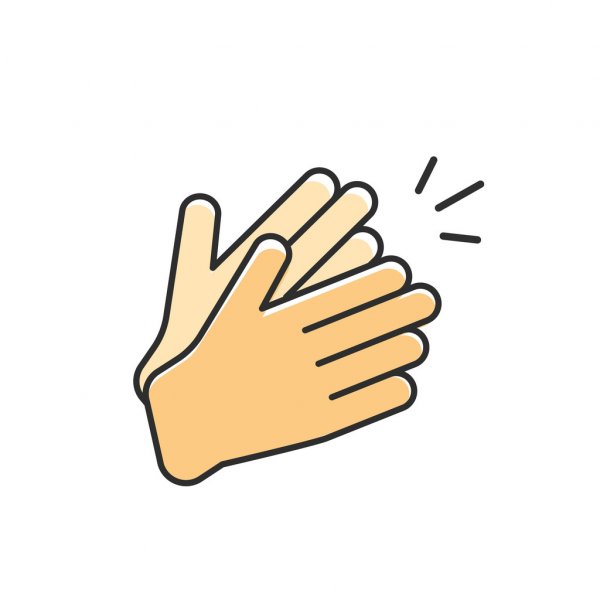 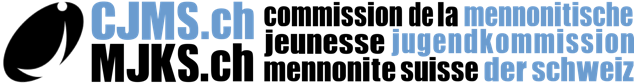 ZUSCHAUER/INNENJG-NAME : ……………………………………………………….SENDE UNS DIE TABELLE BIS ZUM 1. SEPTEMBER ZURÜCK AN: KONTAKT@MJKS.CH NameVornameGeb.AdressePLZOrtKantonE-Mail